Evento É Dia de Criança Data: 11 de Outubro de 2018  Participantes: 500 alunosResponsáveis: CAEColaboradores: CTP/CCA/DIREN/Coordenações de Curso e de Extensão No dia 11 de Outubro de 2018, em alusão ao Dia das Crianças, o Campus Horizonte promoveu o Evento É Dia de Crianças II Edição com o objetivo de Homenagear e valorizar as crianças através de atividades lúdicas e educativas, oportunizando a confraternização e a socialização entre as crianças; Favorecer as crianças momentos de descontração e interação; Festejar a semana da criança e Promover jogos e brincadeiras.A ação foi uma iniciativa da Coordenadoria de Assuntos Estudantis (CAE) do IFCE de Horizonte, em parceria com demais setores do ensino, acolhendo as crianças num dia repleto de atividades lúdicas em comemoração ao dia das crianças.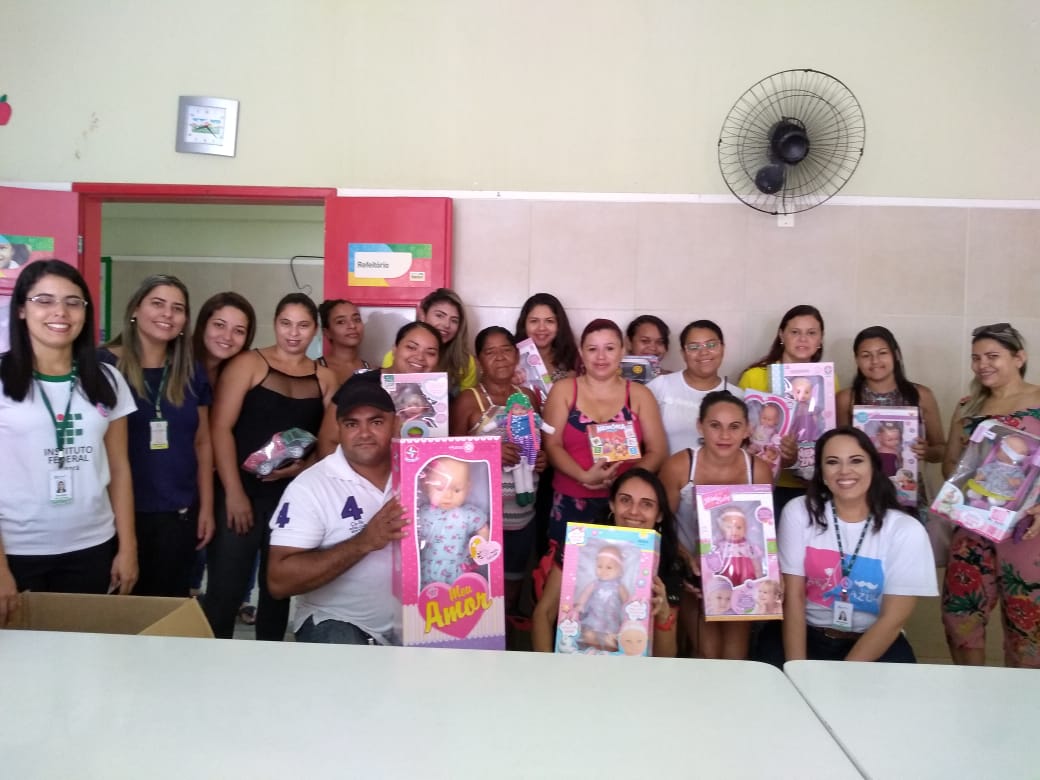 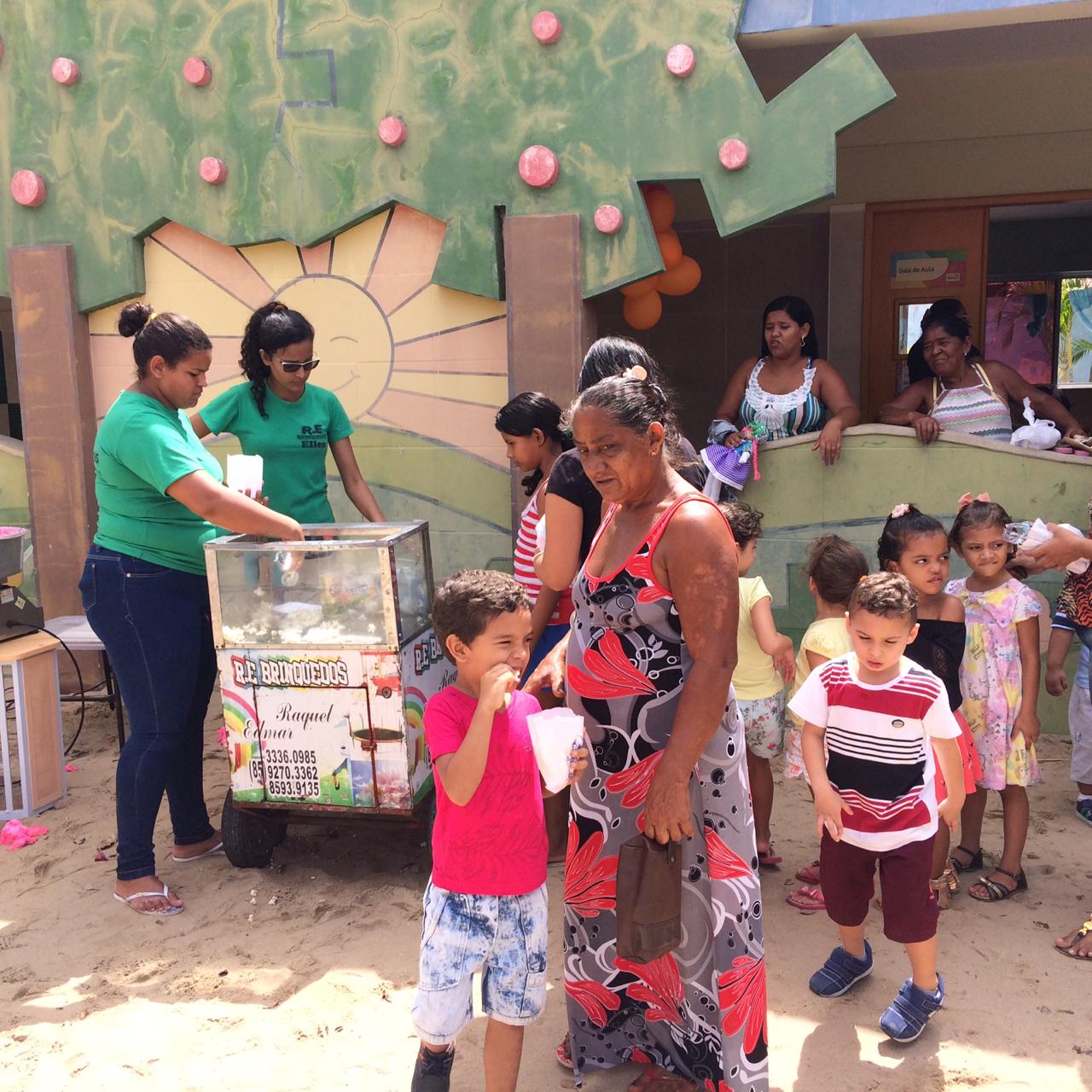 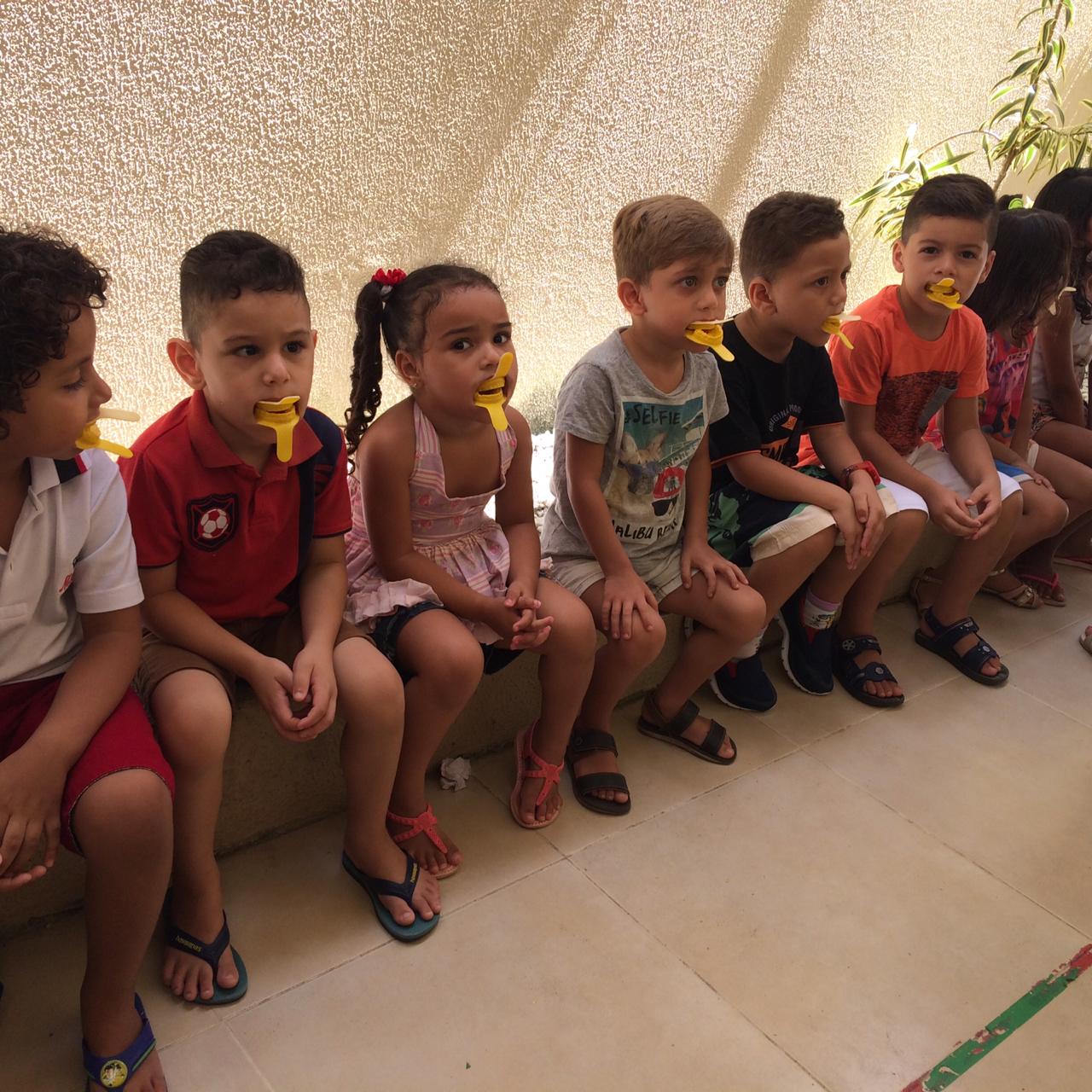 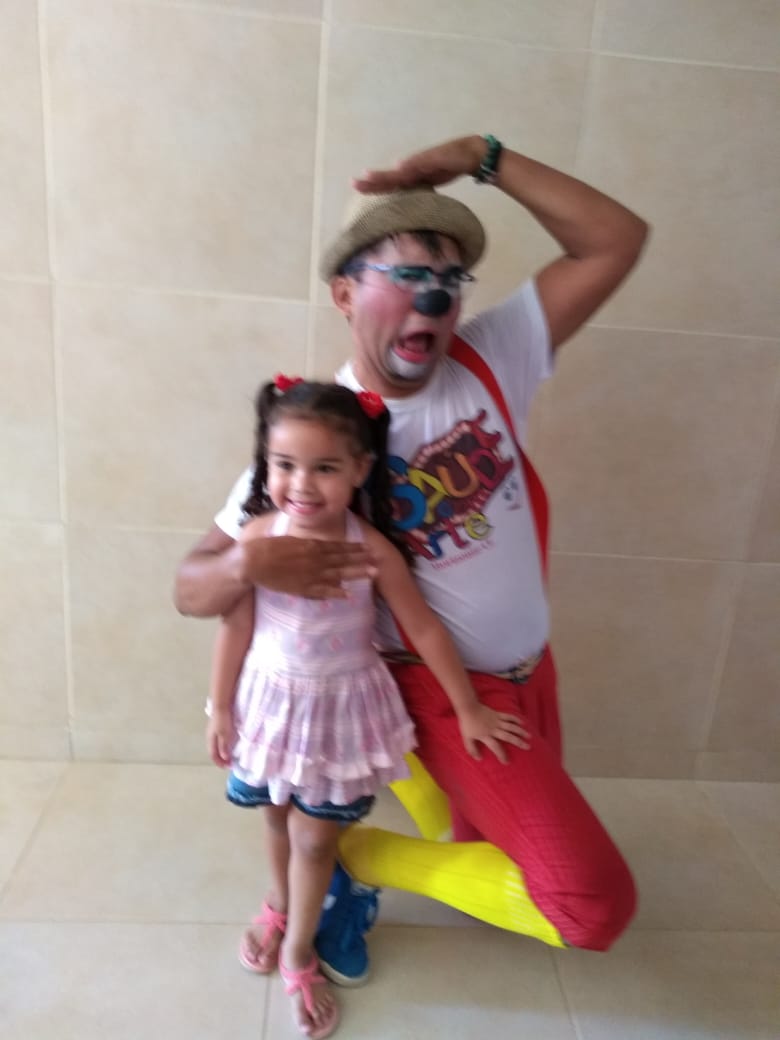 